IndiceSegreteria Attività Giovanile	39contatti uffici del C.R. Campania	39TORNEO NAZIONALE UNDER 14 PRO 2022/2023	39quadro gare Under 14 Pro - del 21/22gennaio 2023	39TORNEO NAZIONALE UNDER 13 PRO 2022/2023	39quadro gare Under 13 Pro - del 21/22 gennaio 2023	39Risultati	40Classifica Torneo Nazionale Under 14 Pro - Stagione Sportiva 2022/2023	40Classifica Torneo Nazionale Under 13 Pro - Stagione Sportiva 2022/2023	41Giustizia Sportiva	41GIUDICE SPORTIVO	41Segreteria Attività Giovanilecontatti uffici del C.R. CampaniaPosta certificata:  segreteria.sgr@pec.lndcampania.it  E-mail: sgr.campania@lnd.itGiudice Sportivo Territoriale: gst@pec.lndcampania.itCorte Sportiva Appello Territoriale: csat@pec.lndcampani.it   ******TORNEO NAZIONALE UNDER 14 PRO 2022/2023quadroProgramma gare Under 14 Pro - del 21/22gennaio 2023 GIRONE A - 1 Giornata******Direzione delle GareLe partite saranno dirette da arbitri F.I.G.C./A.I.A.Giustizia sportivaDurante le fasi regionali e interregionali la Giustizia sportiva sarà amministrata dal Giudice Sportivo titolare o supplente del comitato di competenza nella fase nazionale dal Giudice Sportivo Nazionale del Settore Giovanile e Scolastico della FIGC. ******TORNEO NAZIONALE UNDER 13 PRO 2022/2023quadroProgramma gare Under 13 Pro - del 21/22 gennaio 2023GIRONE A – 1 Giornata******Arbitraggio delle GareLe partite saranno arbitrate da Tecnici o Dirigenti regolarmente tesserati dalla F.I.G.C messi a disposizione dalle Società partecipanti.È fatto obbligo, alle società partecipanti alla gara, di inviare i rapporti gara con allegate le distinte dei giocatori al Comitato Organizzatore di competenza, entro le 24 ore successive alla gara.******Giustizia sportivaNelle fasi regionali e interregionali, la Giustizia Sportiva sarà demandata al Giudice Sportivo del Comitato Regionale organizzatore.Nella fase Nazionale la Giustizia sportiva sarà demandata al Giudice Sportivo del Settore Giovanile e Scolastico della FIGC.I Referti gara devono essere inviati agli organi competenti entro le 24 ore successive alla gara.******RisultatiTORNEO UNDER 14 PROFESSIONISTIRISULTATI UFFICIALI GARE DEL 15/01/2023Si trascrivono qui di seguito i risultati ufficiali delle gare disputateTORNEO UNDER 13 PROFESSIONISTIRISULTATI UFFICIALI GARE DEL 08/01/2023Si trascrivono qui di seguito i risultati ufficiali delle gare disputate******Classifica Torneo Nazionale Under 14 Pro - Stagione Sportiva 2022/2023(fase regionale)Di seguito si pubblica la classifica del Torneo in epigrafe, aggiornata al presente Comunicato Ufficiale.GIRONE  A*==========================================================================|     SOCIETÀ                 PUNTI | PG| PV | PN | PP | RF | RS | DR |PEN|*---------------------------------------|----|----|----|----|----|----|----BENEVENTO CALCIO S.R.L.         15  !  6    5   0   1 !  16    6   10  !  0  SALERNITANA 1919 S.R.L.         15  !  6    5   0   1 !  14   13    1  !  0  BARI S.P.A.                     12  !  6    4   0   2 !  18    9    9  !  0  NAPOLI S.P.A.                    9  !  6    3   0   3 !  12    9    3  !  0  JUVE STABIA S.R.L.               6  !  6    2   0   4 !  10   14    4- !  0  U.S. CATANZARO                   3  !  6    1   0   5 !  13   21    8- !  0  REGGINA 1914                     3  !  6    1   0   5 !   8   19   11- !  0  ******Classifica Torneo Nazionale Under 13 Pro - Stagione Sportiva 2022/2023(fase regionale)Di seguito si pubblica la classifica del Torneo in epigrafe, aggiornata al presente Comunicato Ufficiale.******Giustizia SportivaGIUDICE SPORTIVOGARE DEL TORNEO UNDER 14 PRO C11 GARE DEL 15/ 1/2023 PROVVEDIMENTI DISCIPLINARI In base alle risultanze degli atti ufficiali sono state deliberate le seguenti sanzioni disciplinari. CALCIATORI NON ESPULSI AMMONIZIONE (II INFR) AMMONIZIONE (I INFR) Pubblicato in NAPOLI, il 19 gennaio 2023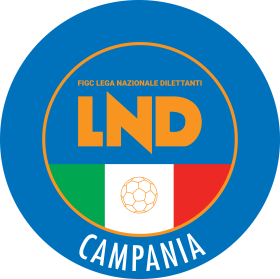 Federazione Italiana Giuoco CalcioLega Nazionale DilettantiCOMITATO REGIONALE CAMPANIAvia G. Porzio, 4 Centro Direzionale – Isola G2 – 80143 NapoliTel. (081) 5537216 Sito Internet: campania.lnd.it e-mail: sgr.campania@lnd.it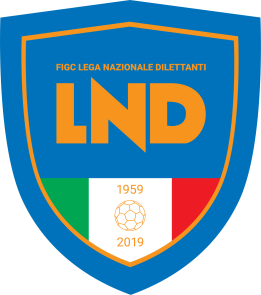 Stagione Sportiva 2022/2023Stagione Sportiva 2022/2023Stagione Sportiva 2022/2023Comunicato Ufficiale n. 12/SGS - PRO 19 gennaio 2023Comunicato Ufficiale n. 12/SGS - PRO 19 gennaio 2023Comunicato Ufficiale n. 12/SGS - PRO 19 gennaio 2023Squadra 1Squadra 2A/RData/OraImpiantoLocalità  ImpiantoIndirizzo ImpiantoBENEVENTO CALCIO SRLJUVE STABIA S.R.L.R23/01/2023 17:00C.S. AVELLOLABENEVENTO VIA AVELLINOCATANZARO 1929 S.R.L.REGGINA 1914 S.R.L.R21/01/2023 17:00CTF LND CR CALABRIACATANZAROVIA C. CLEMENZA, 11BARI S.P.A.SALERNITANA 1919R21/01/2023 14:30A. ANTONUCCIBITETTO (BA)VIA PER SANNICANDRORIPOSA NAPOLI S.P.A.Squadra 1Squadra 2A/RData/OraImpiantoLocalità  ImpiantoIndirizzo ImpiantoBENEVENTO CALCIO S.R.L.BARI S.P.A.R22/01/2023 16:00C.S. AVELLOLABENEVENTOVIA AVELLINOCATANZARO 1929 S.R.L.RIGGINA 1914 S.R.L.R21/01/2023 18:30CTF LND CR CALABRIACATANZAROVIA C. CLEMENZA, 1NAPOLI S.P.A.SALERNITANA 1919 S.R.L.R22/01/2023 15:00COMPLESSO KENNEDYNAPOLIVIA CAMILLO GUERRA, 60JUVE STABIA S.R.L.RIPOSASocietàPunti garaPunti bonusTotali puntiGare giocateNapoli S.P.A.1812306Bari S.P.A.1312256Benevento Calcio S.R.L.1112236Juve Stabia S.R.L.612186Catanzaro 1929 S.R.L.512176Salernitana 1919 S.R.L.78156Regina 1914 S.R.L.10106PICCIOTTI MICHAEL(BARI S.P.A.) CAPOZZOLI SANDRO(JUVE STABIA S.R.L.) CASALINI ROSARIO(JUVE STABIA S.R.L.) SOFIA AURELIO(REGGINA 1914) COSTANZO STEFANO(U.S. CATANZARO) Il SegretarioGiuseppe AversanoIl PresidenteCarmine Zigarelli